ПрограммаVIII Регионального Чемпионата «Молодые профессионалы» (WorldSkills Russia) Республики Бурятия – 2021«Веб-технологии»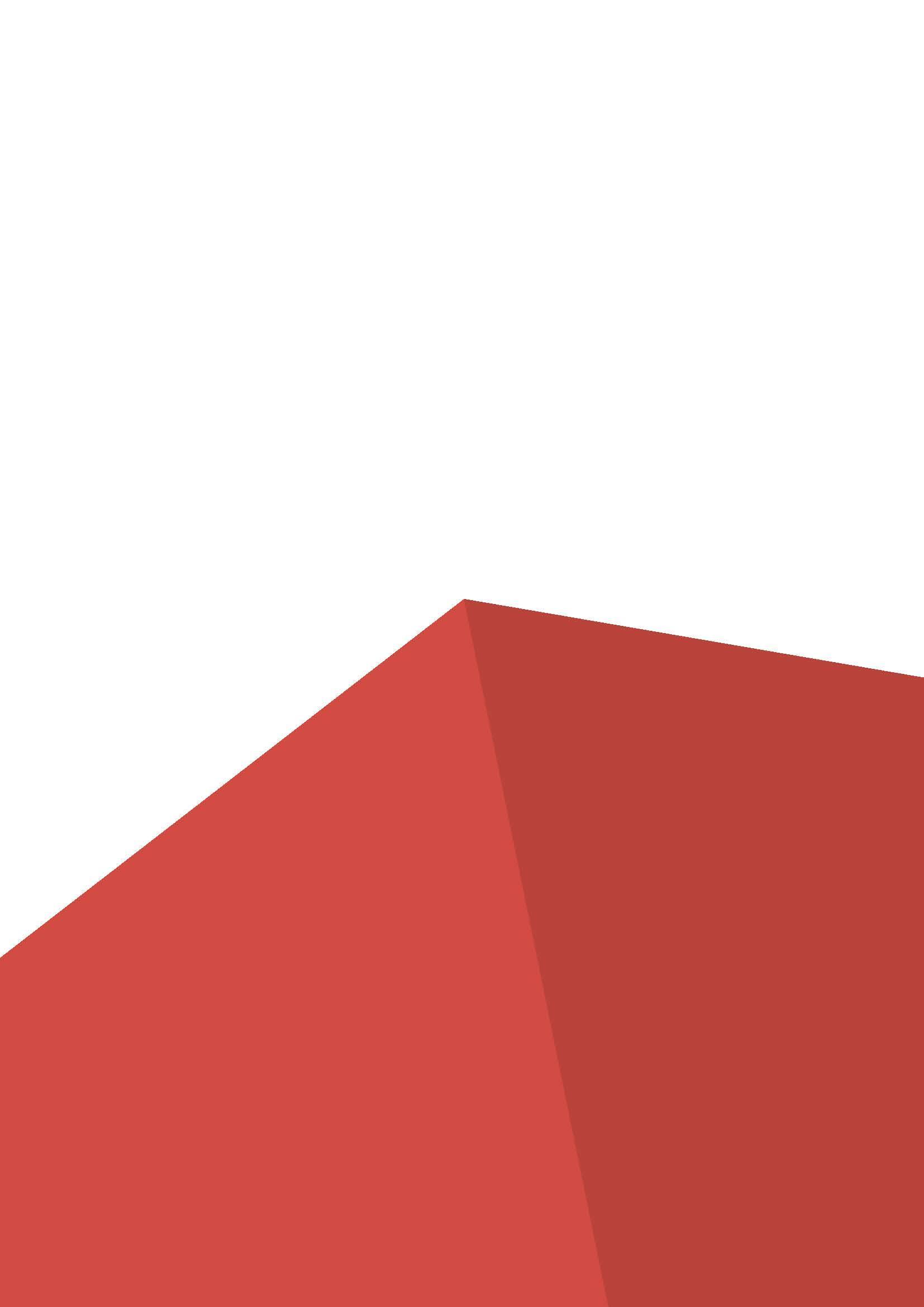 КОМПЕТЕНЦИЯ: 17 «Веб-технологии» - Agricultural MechanicПЛОЩАДКА: ГБПОУ «Байкальский колледж недропользования», РБ, г. Улан-Удэ, ул. Ключевская, д. 41График передвижения конкурсантов по МодулямДень ДатаВремяМероприятиеМесто проведения29 ноября 2021, понедельник29 ноября 2021, понедельник29 ноября 2021, понедельник29 ноября 2021, понедельникС - 108:00 – 08:30ЗавтракСтоловаяС - 108:30 – 09:00Регистрация участников и экспертов, проверка их соответствия аккредитации и возрастному цензу. Инструктаж участников по ОТ и ТБ. Жеребьёвка участников. Ознакомление с КЗЗона выполнения заданийС - 109:00 – 12:00Работа Экспертов на площадке: проверка застройки, знакомство с оборудованием. Проверка расходных материалов. Проведение обучающего инструктажа по ТБ для экспертов. Ознакомление  экспертов с модулями и оборудованием. Внесение 30% изменений в конкурсное задание. Оформление и подписание КЗ с изменениями в оригинале. Распределение ролей среди экспертов.Размещение на стенде для ознакомления экспертов и участников:Плана проведения Чемпионата; Технического описания; Инструкционного листа; Плана застройки; Инструкций по ОТ и ТБ; Регламента проведения ЧемпионатаЗона выполнения заданийС - 112:00 – 13:00ОбедСтоловаяС - 113:00 – 16:00Церемония открытия чемпионатаПлощадка (брифинг-зона)С - 116:00 – 16:30Трансфер участников и экспертов к местам проживанияТранспортС - 116:30 – 18:30Ужин Столовая30 ноября 2021, вторник30 ноября 2021, вторник30 ноября 2021, вторник30 ноября 2021, вторникС 108:00 – 08:30ЗавтракСтоловаяС 108:30 – 09:00Ознакомление участников с заданием (2 день).БРИФИНГ экспертов, участников. Проверка ТулбоксовЗона выполнения заданийС 109:00 – 12:00Работа на площадках. Выполнение заданий по модулямЗона выполнения заданийС 112:00 – 13:00ОбедСтоловаяС 113:00 – 16:00Работа на площадках. Выполнение заданий по модулямЗона выполнения заданийС 116:00 – 16:30УжинСтоловаяС 116:30 – 18:30Брифинг Главного эксперта, экспертов.Подведение итогов 1 дня Чемпионата. Внесение оценок в CISЗона работы экспертов01 декабря 2021, среда01 декабря 2021, среда01 декабря 2021, среда01 декабря 2021, средаС 208:00 – 08:30ЗавтракСтоловаяС 208:30 – 09:00Ознакомление участников с заданием (3 день).БРИФИНГ экспертов, участников. Проверка ТулбоксовЗона выполнения заданийС 209:00 – 12:00Работа на площадках. Выполнение заданий по модулямЗона выполнения заданий12:00 – 13:00ОбедСтоловая13:00 – 16:00Работа на площадках. Выполнение заданий по модулямЗона выполнения заданий16:00 – 16:30УжинСтоловая16:30 – 18:30Брифинг Главного эксперта, экспертов.Подведение итогов 2 дня Чемпионата. Внесение оценок в CISЗона работы экспертов02 декабря 2021, четверг02 декабря 2021, четверг02 декабря 2021, четверг02 декабря 2021, четвергС 308:00 – 08:30ЗавтракСтоловаяС 308:30 – 09:00Ознакомление участников с заданием (4 день).БРИФИНГ экспертов, участников. Проверка ТулбоксовЗона выполнения заданийС 309:00 – 12:00Работа на площадках. Выполнение заданий по модулямЗона выполнения заданий12:00 – 13:00ОбедСтоловая13:00 – 16:00Работа на площадках. Выполнение заданий по модулямЗона выполнения заданий16:00 – 16:30УжинСтоловая16:30 – 18:30Брифинг Главного эксперта, экспертов.Подведение итогов 3 дня Чемпионата. Внесение оценок в CISЗона работы экспертов03 декабря 2021, пятница03 декабря 2021, пятница03 декабря 2021, пятница03 декабря 2021, пятницаС + 109:00 – 11:00Подведение итогов Чемпионата. Актуализация ТО и КЗ Чемпионата. Вручение сертификатов участникам и экспертам.Брифинг Главного эксперта. Обмен экспертов опытом работы в рамках Чемпионата. Подведение итогов аудита площадки Главным и/или сертифицированным экспертомЗона работы экспертовС + 111:00 – 13.00Свободное времяС + 113:00 – 14:00ТрансферТранспортС + 114:00 – 16:00Торжественная церемония закрытия чемпионатаБрифинг зонаС + 116:00 – 17:00Трансфер участников и экспертов к месту проживанияТранспортС + 117:00 – 18:00Отъезд экспертов и участниковТранспортДата30.11.202101.12.2021202.12.2021Модуль А6 часовМодуль В3 часаМодуль С3 часаМодуль D6 часов